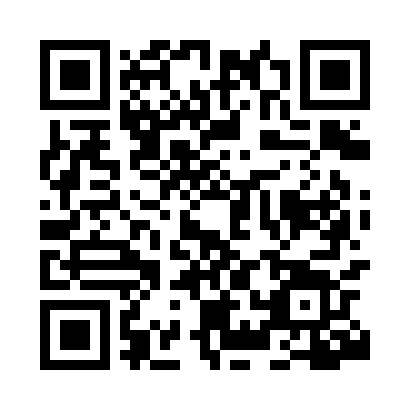 Prayer times for Griffith, AustraliaWed 1 May 2024 - Fri 31 May 2024High Latitude Method: NonePrayer Calculation Method: Muslim World LeagueAsar Calculation Method: ShafiPrayer times provided by https://www.salahtimes.comDateDayFajrSunriseDhuhrAsrMaghribIsha1Wed5:266:5112:133:125:346:552Thu5:276:5212:133:115:336:543Fri5:276:5312:133:105:326:534Sat5:286:5412:133:105:316:525Sun5:296:5412:133:095:306:516Mon5:296:5512:123:085:306:507Tue5:306:5612:123:075:296:508Wed5:316:5712:123:075:286:499Thu5:316:5712:123:065:276:4810Fri5:326:5812:123:055:266:4711Sat5:326:5912:123:055:256:4712Sun5:337:0012:123:045:246:4613Mon5:347:0012:123:035:246:4514Tue5:347:0112:123:035:236:4515Wed5:357:0212:123:025:226:4416Thu5:367:0312:123:025:226:4417Fri5:367:0312:123:015:216:4318Sat5:377:0412:123:015:206:4319Sun5:377:0512:123:005:206:4220Mon5:387:0512:123:005:196:4221Tue5:387:0612:122:595:186:4122Wed5:397:0712:132:595:186:4123Thu5:407:0812:132:585:176:4024Fri5:407:0812:132:585:176:4025Sat5:417:0912:132:575:166:4026Sun5:417:1012:132:575:166:3927Mon5:427:1012:132:575:166:3928Tue5:427:1112:132:565:156:3929Wed5:437:1212:132:565:156:3830Thu5:437:1212:132:565:146:3831Fri5:447:1312:142:565:146:38